Name ______________________________________    Date ________________ Grade   K    Unit  7    Represent, Count and Write Numbers to 20 and BeyondTargets               --------------------------------------------------------------------------------------------T1 Directions: Mark under the set that models the number at the beginning of the row.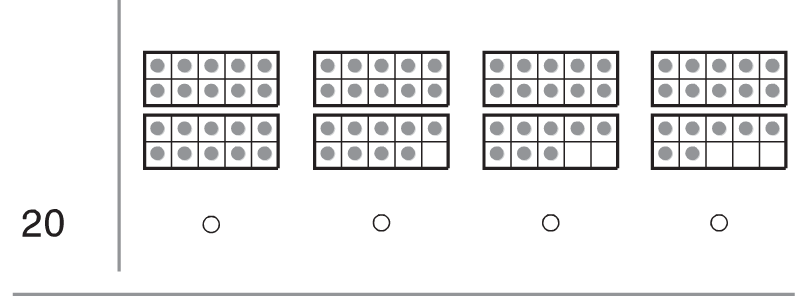 Directions: Count the number of smiles. Write how many.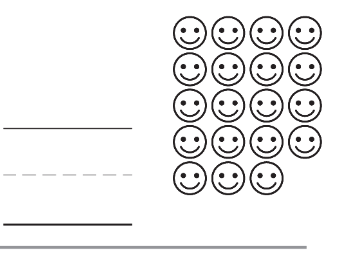 Directions: Count the number of stars. Write how many.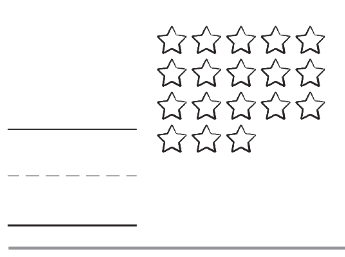 Directions: Count the fireflies in each jar. Circle the jar that has 20.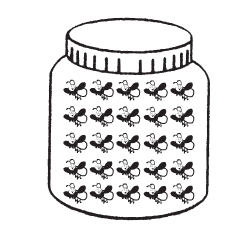 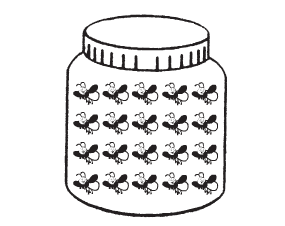 Directions: Count the insects. Write the number. 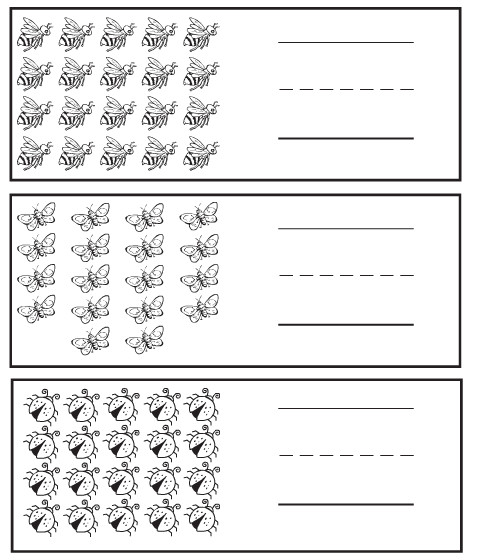 -------------------------------------------------------------------------------------------T2Directions: Count the cherries by tens. Mark under the number that shows how many.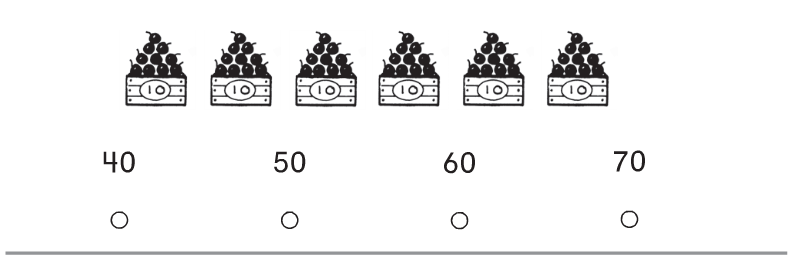 Directions: I am greater than 17 and less than 19. What number am I?           Circle the number.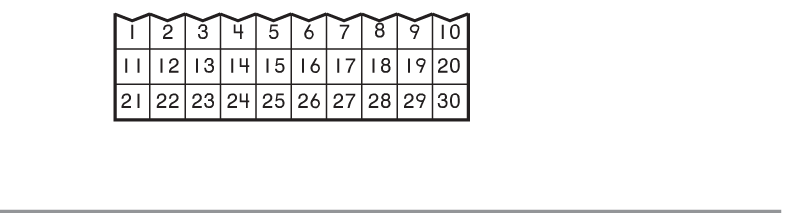 Directions: Begin at 71 and count to 100. Mark the number that completes the counting order.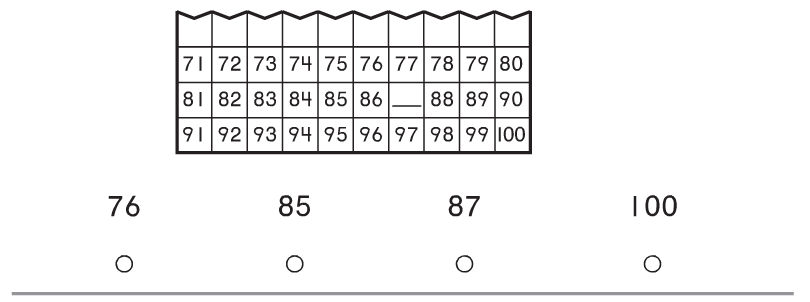 Directions: Evan counts by tens and colors those numbers on the chart.  Mark under the number he will color next.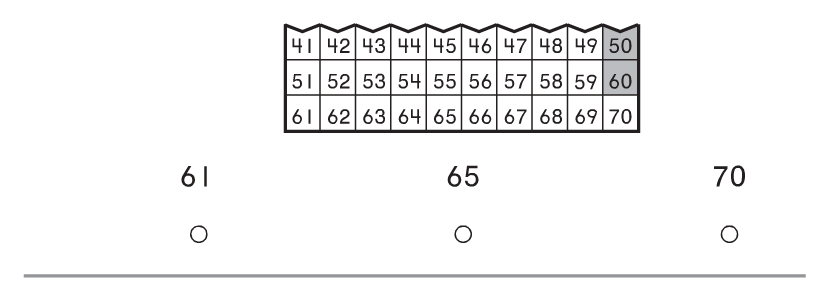 Directions: Begin at 11 and count forward to 40. Mark under the number that completes the counting order.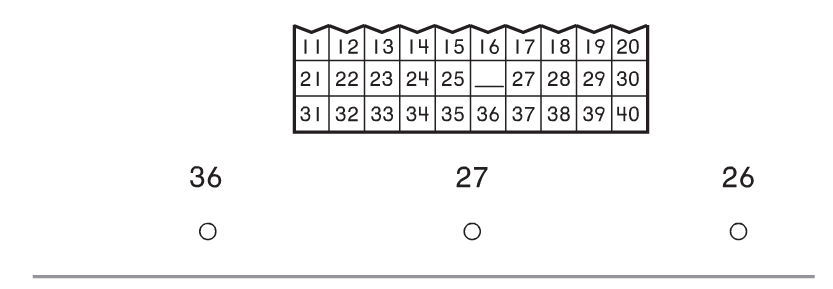 Directions: Count the spoons by tens. Mark under the number that shows how many.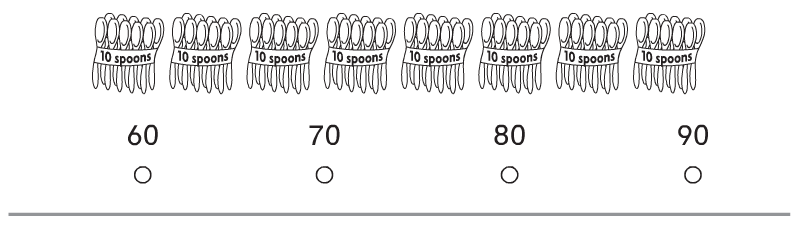 Directions: Mark under the numbers that show them in order.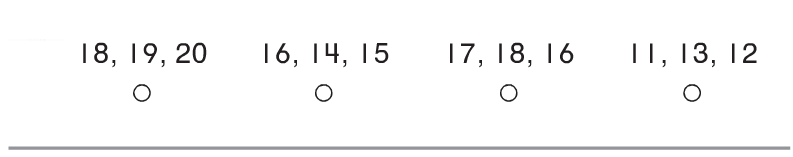 Directions: John sees 30 yellow flowers. Count by tens and color the sets of flowers John sees.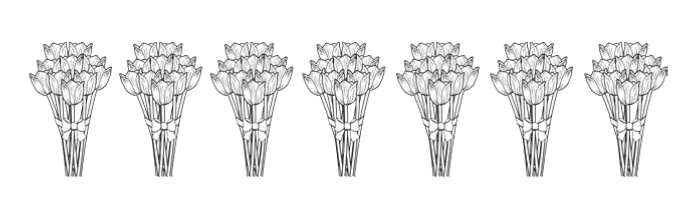 --------------------------------------------------------------------------------------------------T3Directions: Beth has 15 counters. Draw a set that shows two more counters than 15. Write the number.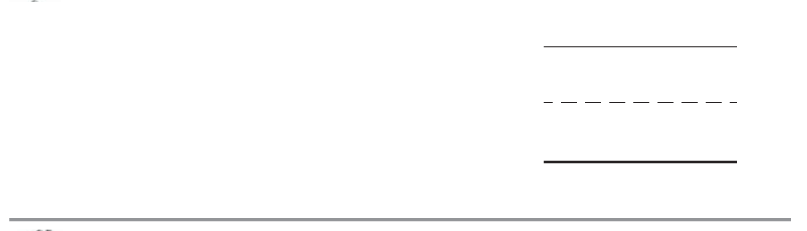 Directions: Draw 16 circles. Write how many. Draw 14 circles. Write how many. Circle the greater number.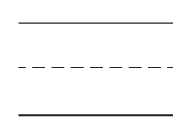 123